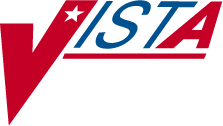 INPATIENT MEDICATIONSTECHNICAL MANUAL/ SECURITY GUIDEVersion 5.0December 1997(Revised April 2013)Department of Veterans Affairs Product Development Revision History	Each time this manual is updated, the Title Page lists the new revised date and this page describes the changes. If the Revised Pages column lists “All,” replace the existing manual with the reissued manual. If the Revised Pages column lists individual entries (e.g., 25, 32), either update the existing manual with the Change Pages Document or print the entire new manual.(This page included for two-sided copying.)(This page included for two-sided copying.)The following routines are not used in this version of Inpatient Medications. They were exported in the initial Kernel Installation and Distribution System (KIDS) build as Delete at Site.Callable RoutinesEntry points provided by the Inpatient Medications package to other packages can be found in the External Relationships section of this manual. No other routines are designated as callable from outside of this package. Additional information on other external calls and their entry points can be found on the VA Software Document Library (VDL). Under the Clinical Section select the Pharm: Inpatient Medications page and then select the “API Manual - Pharmacy Reengineering (PRE)”.Deleting Inpatient RoutinesSince this initial version is distributed using KIDS, the transport global is automatically deleted after the install. If the plan is to delete existing Inpatient Medications routines before loading V. 5.0, be sure not to delete PSGW* (Ward Stock) routines. These routines are not included as part of Inpatient Medications.The following Inpatient Medications routines were sent with a past version of the Kernel, and are no longer needed. They can be deleted.PSGZ1TSKPSGZ2TSKPSIVZTSKNote: It is okay if any of these routines are missing, because they are no longer used.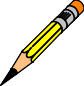 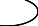 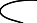 6.3.	List TemplatesPSJ LM ALLERGY DETAIL PSJ LM ALLERGY DISPLPSJ LM BRIEF PATIENT INFO PSJ LM CLINIC ORDERSPSJ LM DETAILED ALLERGY PSJ LM IV AC/EDITPSJ LM IV DISPLAYPSJ LM IV INPT ACTIVE PSJ LM IV INPT DISPLAY PSJ LM IV INPT PENDING PSJ LM IV LABELSPSJ LM IV OEPSJ LM IV PENDING PSJ LM IV PROFILEPSJ LM IV RETURN LABELS PSJ LM OEPSJ LM OE DISPLAY PSJ LM PENDING EDIT PSJ LM PNVPSJ LM UD ACTION PSJU LM ACCEPT PSJU LM OEExample: How to Print List Templates using VA FileManApril 2013	Inpatient Medications V. 5.0	29(This page included for two-sided copying.)Exported OptionsStand-alone OptionsAll of the Inpatient Medications package options are designed to stand-alone and can be accessed without first accessing the top-level menu. All of the options can be placed on menus other than their original menu without any additional editing.Top-level MenusThere is no top-level menu for Inpatient Medications. The Inpatient Medications options are included in the IV and Unit Dose top-level menus.Menu AssignmentAssign the following menus to the Inpatient Medications users:PSJU MGR	This is the only Unit Dose Medications menu, and is to be assigned to all Unit Dose users.PSJI MGR	This IV Medications menu is to be assigned to the pharmacists, inpatient supervisors, and package coordinators.PSJI USR1	This IV Medications menu is to be assigned to the nurses.PSJI USR2	This IV Medications menu is to be assigned to the pharmacy technicians.Menu PlacementIt is strongly recommended that the user does not place the Inpatient Medications (IV and Unit Dose) menus under the Outpatient Pharmacy menu. It is suggested that they be placed on the same menu as the Outpatient Pharmacy menu instead.Although it has been common practice to place the Inpatient Medications top-level menus under the Outpatient Pharmacy menu, this can cause <STORE> errors.OptionsThe following options are exported with the Inpatient Medications package: Option Name	Menu TextPSJ AC SET-UP	AUto-Discontinue Set-UpPSJ CD	Clinic DefinitionPSJ CHECK DRUG INTERACTION	Check Drug InteractionPSJ ECO	Edit Clinic Med Orders Start Date/TimePSJ EXP	INpatient Stop Order NoticesPSJ EXTP	Patient Profile (Extended)PSJ IWP EDIT	Inpatient Ward Parameters EditPSJ MDWS	Medications Due WorksheetPSJ OAOPT	Order Action on Patient TransferPSJ OE	Inpatient Order EntryPSJ PARAM EDIT MENU	PARameters Edit MenuPSJ PDV	Patients on Specific Drug(s)PSJ PR	Inpatient ProfilePSJ SEUP	Inpatient User Parameters EditPSJ SYS EDIT	Systems Parameters EditPSJ UD ALIGN LABEL	Align Unit Dose LabelsPSJ UEUP	Edit Inpatient User ParametersPSJI 200	Correct Changed Names in IV OrdersPSJI ACTIVE	Active Order List (IV)PSJI ALIGNMENT	Align Labels (IV)(This page included for two-sided copying.)9.3.	Protocol DescriptionsThe Inpatient Medications package sends the following protocols for use in V. 5.0. These protocols are automatically installed when the Inpatient Medications initial installation is run.The protocols with “PAT” as part of their name assume that the patient has already been selected through CPRS before the protocol is selected. The other protocols will prompt the user for patients.DateRevised PagesPatch NumberDescription04/2013i-iii, 23, 23a-23b,29, 32,32a-32b47-50PSJ*5*275Added new Templates, new Option and updated RoutinesREDACTED01/2013i-ii 23253247-4869-70b8694a 118120-122PSJ*5*260, PSJ*5*268Updated Revision HistoryUpdated Routines: PSJADM, PSJCLNOC, PSJDGAL2, PSJDGCK, PSJOEA2, PSJUTL5Sentence reworded by CPSAdded option PSJ CHECK DRUG INTERACTIONAdded new ProtocolsFix page numbering to eliminate pages with number 70 Changed wording in Section 14.5Added Integration Agreement Added three new Hidden ActionsAdded BSA, CrCL, & DATUP to the Glossary REDACTED12/2012i-ii, vi-vii, 81-82,82a- 82bPSJ*5*284Added instructions for editing the Device File for ATC Device to use Network Channel.REDACTED09/2012i, 21-23,69, 94aPSJ*5*267Added new Routine Added new APIAdded new Integration AgreementREDACTED01/2012i-ii, v-viii 22, 236994PSJ*5*254Updated Table of Contents Updated RoutinesAdded APIAdded 5653 and 5654 Inpatient Medications Integration AgreementsREDACTED04/2011i, v, vi, vii, vii, 5-8b,PSJ*5*181Changes to Revision History, Table of Contents; added new field to PHARMACY SYSTEM File (#59.7), added new field to theINPATIENT WARD PARAMETERS File (#59.6). AddedDateRevised PagesPatch NumberDescription(changedinformation re: the Pharmacy Reengineering (PRE) API Manualflow) 22,under “Callable Routines”; removed entire section 5.3, Routine23, 24,Mapping, and all its sub-sections; added Health Level Sevenremoved(HL7) data field under segment { RXC}. Added the following25-26,“Inpatient Medications Custodial Integration Agreements”:changed4074, 4264, 4580, 5001, 5057; 5058, 5306, 5385. Added two53, 85, 86,packages, HWSC and VistALink, to External Relationships,93-under Packages Needed to Run Inpatient Medications. Added the94;94a-b,following call routines and their entry points: OROCAPI,121--130PSSDSAPD, PSSDSAPI, PSSFDBRT, PSODDPR4,PSODRDU2. Added the items DATUP, MOCHA, PECS, andPEPS in Glossary, which shifted all subsequent glossary items.Added routines PSJMISC2 &PSJOCVAR to the routines tableand removed Section 5.3REDACTEDREDACTED02/11i, 53, 62,64, 65PSJ*5*226Added to RXC section Field 5, “Additive Frequency” in HL7 Ordering Fields; updated Front Door – IV Fluids table with Field 5; updated Back Door – IV Fluids table with Field 5; updated example.REDACTED06/10i, 22-23PSJ*5*113Added routine PSGSICH1.REDACTED02/10i, 23PSJ*5*214Added PSJQUTIL to the routine list in Section 5.1 for Patients on Specific Drug(s) Multidivisional Enhancements Project.REDACTED12/0922-23PSJ*5*222Added routine PSGOEF2.REDACTED08/08vi, 23, 51-PSJ*5*134Parameters for escaping special characters added. New HL753, 57-58,messages added. New routines added. HL7 order fields table60-61, 63,contains an asterisk for each field that has special escaping characters.65, 65a-65bREDACTED02/0774-76PSJ*5*178MED ROUTE now appears in larger font on IV labels from the Zebra bar code printer. Med ROUTE now prints on the IV labels for bar-code enabled printers, and it prints in larger font than surrounding text.REDACTED09/0623, 94PSJ*5*172Encapsulation Cycle II project: Added PSJ53P1 to the Routine List in Section 5.1. Added DBIA 4537 to DBIA list. Changed the date on the Title Page to December 1997.DateRevised PagesPatch NumberDescriptionREDACTED05/06v-viii 8a-8b 66-68bPSJ*5*154In Section 2.2.2 Added “PRIORITIES FOR NOTIFICATION”field.In Section 9.5, made correction to include the priority of ASAP in notifications. Added information regarding the three notifications parameters.REDACTED12/200523PSJ*5*146Remote Data Interoperability (RDI) Project: Added PSJLMUT2 to the Routine List in Section 5.1.REDACTED11/2005AllPSJ*5*163Encapsulation Cycle II project: Added PSJ59P5 to the Routine List in Section 5.1. Added DBIA 4819 to DBIA list. Deleted DBIAs 172, 634, and 1882 from the DBIA list.Reissued entire document due to a page numbering issue. REDACTEDPSIVUTLPSIVUTL1PSIVUWLPSIVVW1PSIVWCRPSIVWCR1PSIVWLPSIVWL1PSIVWRPPSIVXREFPSIVXUPSJ53P1PSJ59P5PSJACPSJADMPSJADTPSJADT0PSJADT1PSJADT2PSJALGPSJAPIDSPSJBCMAPSJBCMA1PSJBCMA2PSJBCMA3PSJBCMA4PSJBCMA5PSJBLDOCPSJCLNOCPSJCLORPSJCLOR1PSJCLOR2PSJCLOR3PSJCLOR4PSJCLOR5PSJCOMPSJCOM1PSJCOMRPSJCOMVPSJDCHKPSJDCUPSJDDUTPSJDDUT2PSJDDUT3PSJDEAPSJDGALPSJDGAL2PSJDGCKPSJDINPSJDOSEPSJDPTPSJEEUPSJEEU0PSJENVPSJEXPPSJEXP0PSJFTRPSJGMRAPSJH1PSJHEADPSJHEHPSJHISPSJHL10PSJHL11PSJHL2PSJHL3PSJHL4PSJHL5PSJHL6PSJHL7PSJHL9PSJHLERRPSJHLUPSJHLVPSJHVARSPSJLIACTPSJLIFNPSJLIFNIPSJLIORDPSJLIPRFPSJLIUTLPSJLIVFDPSJLIVMDPSJLMALPSJLMDAPSJLMGUDPSJLMHEDPSJLMPRIPSJLMPRUPSJLMUDEPSJLMUT1PSJLMUT2PSJLMUTLPSJLOADPSJLOIPSJMAIPSJMAI1PSJMDIRPSJMDIR1PSJMDWSPSJMEDSPSJMISCPSJMISC2PSJMIVPSJMONPSJMPPSJMPENDPSJMPRTPSJMPRTUPSJMUTLPSJNTEGPSJNTEG0PSJNTEG1PSJOPSJO1PSJO2PSJO3PSJOCPSJOCDCPSJOCDIPSJOCDSPSJOCDSDPSJOCDTPSJOCERRPSJOCORPSJOCVARPSJOEPSJOE0PSJOE1PSJOEAPSJOEA1PSJOEA2PSJOEEWPSJOERIPSJORAPIPSJORDAPSJORENPSJORMA1PSJORMA2PSJORMARPSJORP2PSJORPOEPSJORREPSJORRE1PSJORRENPSJORRNPSJORRN1PSJORUT2PSJORUTLPSJORROPSJPPSJPATMRPSJPDIRPSJPDVPSJPDV0PSJPDV1PSJPL0PSJPRPSJPR0PSJPST50PSJPXRM1PSJQPRPSJQUTILPSJRXIPSJSPUPSJUTL5PSGDCRPSGDCT0PSGEXPPSGEXP0PSGMMPSTPSGOROE0PSGORUPSGQOSPSIVNVOPSIVOEDOPSIVOENTPSIVOEPTPSIVRD0PSIVRD0PSJMANPSJOACPSJOAC0PSJOE8PSJOE81PSJOEEPSJOERPSJOER0PSJORAPSJORINPSJUTLPSJUTL1PSJUTL2PSJUTL3Protocol NameItem TextPSJ DISPLAY DRUG ALLERGIESDisplay Drug AllergiesPSJ LM 14D MAR14 Day MARPSJ LM 24H MAR24 Hour MARPSJ LM 7D MAR7 Day MARPSJ LM AP1Action Profile #1PSJ LM AP2Action Profile #2PSJ LM BPI HIDDEN ACTIONSBrief Patient Info Hidden Actions MenuPSJ LM BRIEF PATIENT INFO MENUBrief Allergy DisplayPSJ LM BYPASSBypassPSJ LM CWADCWAD InformationPSJ LM DCDiscontinuePSJ LM DETAILED ALLERGYDetailed Allergy/ADR ListPSJ LM DETAILED ALLERGY MENUALLERGY/ADR LIST MENUPSJ LM DINDrug Restriction/GuidelinePSJ LM DRUG CHECKCheck InteractionsPSJ LM ECO HIDDEN ACTIONSClinic Order Hidden Actions MenuPSJ LM ECO IM PRInpatient Medications ProfilePSJ LM ECO MENUClinic Order Edit Start Date/TimePSJ LM ECO RANGEDate RangePSJ LM ECO SELECTEdit Start DatePSJ LM ECO STARTEdit Start DatePSJ LM EDIT ALLERGY/ADR DATAEnter/Edit Allergy/ADR DataPSJ LM EDIT NEWPSJ LM EXTPPatient Profile (Extended)PSJ LM FINISHFinishPSJ LM FINISH MENUPSJ LM FLAGFlagPSJ LM HOLDHoldPSJ LM INTERVENTION DELETEDelete Pharmacy InterventionPSJ LM INTERVENTION EDITEdit Pharmacy InterventionPSJ LM INTERVENTION NEW ENTRYEnter Pharmacy InterventionPSJ LM INTERVENTION PRINTOUTPrint Pharmacy InterventionPSJ LM INTERVENTION VIEWView Pharmacy InterventionPSJ LM IV NEW SELECT ORDERPSJ LM IV OE MENUIV ORDER ENTRY MENUProtocol NameItem TextPSJ LM IV SELECT ORDERSelect OrderPSJ LM LABEL PRINT/REPRINT MENULabel Print/ReprintPSJ LM MAR MENUMAR MenuPSJ LM MDWSMedications Due WorksheetPSJ LM NEW ORDERNew Order EntryPSJ LM NEW ORDER FROM PROFILENew Order EntryPSJ LM NEW SELECT ALLERGYPSJ LM NEW SELECT ORDERPSJ LM OE MENUORDER ENTRY MENUPSJ LM ORDER VIEW HIDDENACTIONSOrder View Hidden Actions MenuPSJ LM OTHER PHARMACY OPTIONSOther Pharmacy OptionsPSJ LM OVERRIDESOverrides/InterventionsPSJ LM PAT PRInpatient Medications ProfilePSJ LM PATIENT DATAPatient Record UpdatePSJ LM PATIENT INFOPatient InformationPSJ LM PENDING ACTIONPending Order ActionsPSJ LM PHARMACY INTERVENTIONMENUPharmacy Intervention MenuPSJ LM PNV JUMPJump to a PatientPSJ LM PRINT OUTPATIENT PROFILEOutpatient PrescriptionsPSJ LM PROFILE HIDDEN ACTIONSProfile Hidden Actions MenuPSJ LM PROFILE MENUPatient ProfilesPSJ LM RETURNS/DESTROYED MENUReturns/Destroyed MenuPSJ LM SELECT ORDERSelect OrderPSJ LM SHOW PROFILEPSJ LM VIEW ORDER DETAILView ProfileView Order DetailPSJ OR MENUInpatient Medications Ward ReportsPSJ OR PAT ADTInpatient Medications Actions on Patient ADTPSJ OR PAT MENUInpatient Medications Patient ReportsPSJ OR PAT OEInpatient MedicationsPSJ OR PAT OE MENUInpatient MedicationsPSJ OR PAT PRInpatient Medications ProfilePSJ OR PAT PR MENUInpatient Medications ProfilesPSJ OR PRInpatient Medications ProfilePSJ PC IV AC/EDIT ACTIONIV ACCEPT EDIT ACTIONSPSJ PC IV ACCEPTAcceptPSJ PC IV CANCELLEDCancelledPSJ PC IV DESTROYEDDestroyedPSJ PC IV LABELS ACTIONINDIVIDUAL IV LABEL ACTIONSPSJ PC IV LOGActivity LogsPSJ PC IV NEW LABELSPRINT NEW IV LABELSPSJ PC IV RECYCLEDRecycledProtocol NameItem TextPSJ PC IV REPRINT LABELSReprint IV label(s)PSJ PC RETURN IV LABELS ACTIONRETURN IV LABELS ACTIONSPSJ SELECT ALLERGYSelect AllergyPSJI LM ACTIVE MENUIV Active Order ActionsPSJI LM ACTIVITY LOGView Activity LogPSJI LM ALIGNMENTAlign Labels (IV)PSJI LM DISCONTINUEDiscontinuePSJI LM EDITEditPSJI LM FINISHFinishPSJI LM LABEL LOGView Label LogPSJI LM LBLIIndividual Labels (IV)PSJI LM LBLRReprint Scheduled Labels (IV)PSJI LM LBLSScheduled Labels (IV)PSJI LM LOG MENUIV Profile Log MenuPSJI LM PAT PRIV Medications ProfilePSJI LM PENDING ACTIONIV Pending Order ActionsPSJI LM RETURNSReturns/Destroyed Entry (IV)PSJI OR PAT FLUID OEIV FluidsPSJI OR PAT FLUID OE MENUIV FLUIDS...PSJI OR PAT HYPERAL OEIV HyperalPSJI OR PAT PRIV Medications ProfilePSJI OR PRIV Medications ProfilePSJI PC HOLDHoldPSJI PC ONCALLOn CallPSJI PC RENEWALRenewPSJU LM ACCEPTAcceptPSJU LM ACCEPT EDITEditPSJU LM ACCEPT MENUPSJU LM ACTIONS MENUPSJU LM ACTIVITY LOGActivity LogsPSJU LM ALAlign Labels (Unit Dose)PSJU LM COPYCopyPSJU LM EDITEditPSJU LM HIDDEN ACTIONSUD Hidden ActionsPSJU LM HIDDEN UD ACTIONSUnit Dose Hidden ActionsPSJU LM LABELLabel Print/ReprintPSJU LM MARK INCOMPLETEMark Order As IncompletePSJU LM MARK NOT GIVEMark Order Not To Be GivenPSJU LM PAT PRUnit Dose Medications ProfilePSJU LM PLPick ListPSJU LM PL MENUPick List MenuPSJU LM PLDPEnter Units DispensedPSJU LM PLEUDExtra Units DispensedProtocol NameItem TextPSJU LM PLRPReprint Pick ListPSJU LM PLUPUpdate Pick ListPSJU LM RENEWRenewPSJU LM RETReport Returns (UD)PSJU LM SPEED DISCONTINUESpeed DiscontinuePSJU LM SPEED FINISHSpeed FinishPSJU LM SPEED RENEWSpeed RenewPSJU LM SPEED VERIFYSpeed VerifyPSJU LM VERIFYVerifyPSJU OR 14D MAR14 Day MAR (Unit Dose)PSJU OR 7D MAR7 Day MAR (Unit Dose)PSJU OR AP-1Action Profile #1PSJU OR AP-2Action Profile #2PSJU OR DSAuthorized Absence/Discharge Summary (UnitDose)PSJU OR PAT 14D MAR14 Day MAR (Unit Dose)PSJU OR PAT 7D MAR7 Day MAR (Unit Dose)PSJU OR PAT AP-1Action Profile #1 (Unit Dose)PSJU OR PAT AP-2Action Profile #2 (Unit Dose)PSJU OR PAT DSDischarge Summary (Unit Dose)PSJU OR PAT PRUnit Dose Medications ProfilePSJU OR PAT VBWNon-Verified Orders (Unit Dose)PSJU OR PRPatient Profile (Unit Dose)PSJU OR VBWNon-Verified Orders (Unit Dose)PSJU PLATCSSend Pick List to ATCVALM DOWN A LINEDown a LineVALM FIRST SCREENFirst ScreenVALM GOTO PAGEGo to PageVALM HIDDEN ACTIONSStandard Hidden ActionsVALM LAST SCREENLast ScreenVALM LEFTShift View to LeftVALM NEXT SCREENNext ScreenVALM PREVIOUS SCREENPrevious ScreenVALM PRINT LISTPrint ListVALM PRINT SCREENPrint ScreenVALM QUITQuitVALM REFRESHRe-Display ScreenVALM RIGHTShift View to RightVALM SEARCH LISTSearch ListVALM TURN ON/OFF MENUSAuto-Display (On/Off)VALM UP ONE LINEUp a Line